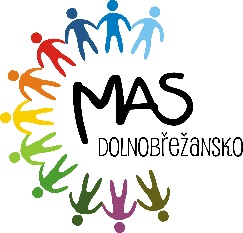 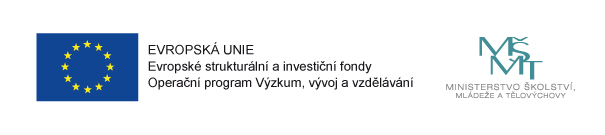 Zápis z jednání Řídícího výboru projektu MAP pro ORP Černošice – 1/2016Termín: 19.1.2016, Dolní BřežanyPřítomní: Martina Bláhová; Kateřina Boukalová; Radek Hanačík; Monika Neužilová; Filip Kořínek; Miluše Čančíková; Jana Hrubá; Květa Trčková; Hana Brožová; Pavel Schneider; Vladimír Hudousek; Lenka Kriegischová; Filip Uhlíř; Denisa Cibulková; Omluveni: Miloš Navrátil; Věra Čermáková; Pavel Kasal; Alena Fialová; Tomáš Vrbický; Jaroslav HukHosté: Hana Barboříková; Anna VlčkováV Dolních Břežanech: 19.1.2016Podpis zapisovatele:Podpis ověřovatele:Podpis projektového manažera:I=Info / Ú=úkol / R=RozhodnutíPředmětKdoIPředstavení MAS a projektu MAP pro ORP Černošice (viz prezentace)Představeny cíle projektu, jednotlivé fáze projektu, vysvětlen způsob zapojení ŘV, představen harmonogram.Vzájemné představení členů ŘVHana Barboříková, Monika NeužilovávšichniIK projektu/ ŘV byly vzneseny 2 dotazy:Jak byla provedena Nominace do ŘV, kdo byl osloven?O: složení ŘV udává metodika. Jako povinní zástupci jsou -z. realizátora, kraje, zřizovatelů, provozovatelů škol, provozovatelů organizací neformálního a zájmového vzdělávání, ZUŠ, KAP, rodičů, konzultant ASZ, pokud je v území sociálně vyloučená lokalita s Koordinovaným přístupem, ITI, MAS působících na území ORP.Pro ORP Černošice jsme vybírali kandidáty na ŘV v rámci diskuzí přípravného týmu, složeného ze zástupců MAS, a to  tím způsobem, aby nám reprezentativně pokryli celé území ORP, případně jsme vybírali mezi největšími poskytovateli.Jaký je celkový počet členů ŘV?O: Nyní je počet členů ŘV 20, kraj bude rozhodovat o zástupci na svém jednání 25.1 a stejně tak bude svého zástupce potvrzovat sít ZUŠ, takže přibydou další 2, tj. 22 celkem.Filip KořínekHana BarboříkováFilip KořínekHana BarboříkováIZapisovatel: Monika Neužilová;Ověřovatel: Martina BláhováPočet členů ŘV: 20, počet přítomných členů ŘV 14.Řídící výbor je usnášeníschopný.Hana BarboříkováRProjednání a hlasování o Jednacím řáduk návrhu nebyly připomínkyNávrh usnesení: Řídící výbor souhlasí se zněním předloženého Jednacího řádu.Hlasování: Pro:14  Proti:0   Zdržel se:0Usnesení č. 1-1/2016: Jednací řád byl přijat.Členové ŘVRProjednání a hlasování o Statutu ŘVk návrhu nebyly připomínkyNávrh usnesení: Řídící výbor souhlasí se zněním předloženého Statutu ŘV.Hlasování: Pro:14 Proti: 0 Zdržel se:0Usnesení č. 2-1/2016: Statut byl přijat.Členové ŘVRVolba předsedy.Na Předsedu ŘV byla navržena paní Květa Trčková.Hlasování: Pro: 13 Proti:0  Zdržel se:1Usnesení č. 3-1/2016: Předsedou ŘV byla zvolena paní Květa Trčková.Členové ŘVRProjednání a hlasování o dodatečném zařazení ZŠ a MŠ Úhonice do projektu MAP.ZŠ a MŠ Úhonice předložilo souhlas se zapojením ze strany ředitele i zřizovatele, splnilo tak podmínky pro účast na projektu.Návrh usnesení: ŘV souhlasí se zařazením ZŠ a MŠ Úhonice do projektu MAPHlasování: Pro: 14 Proti:0  Zdržel se:0Usnesení 4-1/2016: ZŠ a MŠ Úhonice byla zařazena do projektu MAP.Členové ŘVI/ÚDalší předpokládaný termín schůzky ŘV bude v 5/2016Hana Barboříková